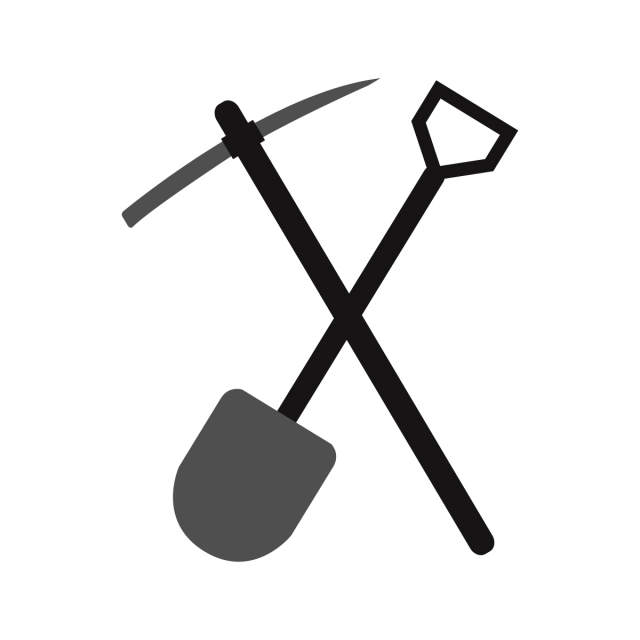 Name: Jonny TobaccoVisit the following places in orderYou are a miner from the Union Coal Mining Company. You’ve left camp to go into Cowboy Town for the day. You are on the mine rescue crew and need a new pair of boots, check out the selection at the General Store. Boots are expensive so be careful with your money!Follow the instructions and visit the four locations listed.First Station | BlacksmithYou are required to bring your own tools into the mine for work, do you need anything at the Blacksmith?You are a miner from the Union Coal Mining Company. You’ve left camp to go into Cowboy Town for the day. You are on the mine rescue crew and need a new pair of boots, check out the selection at the General Store. Boots are expensive so be careful with your money!Follow the instructions and visit the four locations listed.Second Station | Company OfficeGo to the Company office and pick up your money. You are 
owed pay for 45 days.You are a miner from the Union Coal Mining Company. You’ve left camp to go into Cowboy Town for the day. You are on the mine rescue crew and need a new pair of boots, check out the selection at the General Store. Boots are expensive so be careful with your money!Follow the instructions and visit the four locations listed.Third Station | General StoreIt’s important to take a selection of groceries home with you for your family.You are a miner from the Union Coal Mining Company. You’ve left camp to go into Cowboy Town for the day. You are on the mine rescue crew and need a new pair of boots, check out the selection at the General Store. Boots are expensive so be careful with your money!Follow the instructions and visit the four locations listed.Fourth Station | SaloonNow it’s your time to relax and
 have fun before returning home.